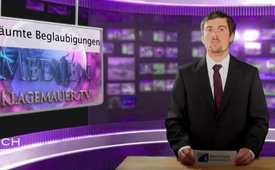 Versäumte Beglaubigungen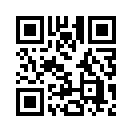 Herzlich willkommen auf Klagemauer-TV bei uns im Studio Zürich. Hier in der Schweiz sind die Referenden gegen die Steuerabkommen mit Deutschland...Liebe Zuschauerinnen und Zuschauer. Herzlich willkommen auf Klagemauer-TV bei uns im Studio Zürich. Hier in der Schweiz sind die Referenden gegen die Steuerabkommen mit Deutschland, Österreich und Großbritannien gescheitert, weil die Gemeinden es versäumt hatten, die Unterschriften rechtzeitig zu beglaubigen. Gemäß den Aussagen der Aktionsgruppe für eine unabhängige und neutrale Schweiz, war das bei etwa einem Drittel der Gemeinden der Fall. So lagen zum Zeitpunkt des Ablaufs der Sammelfrist noch rund 14.700 Unterschriften  bei den Gemeinden herum. Das ist eine grobe Missachtung der Regeln und zeugt von fehlendem Respekt gegenüber den verfassungsgemäßen politischen Rechten des Volkes. Es darf doch nicht sein, dass derartige schwerwiegende Abkommen durch Schlamperei auf den Gemeinden nicht zur Volksabstimmung gelangen. War das gezielt? Es wird Zeit, dass die Schweizer Bürger aufmerken und Vorkommnisse wie diese prinzipiell gründlich untersuchen. Einen schönen Abend und bleiben sie dran auf Klagemauer-TVvon mab.Quellen:www.auns.ch/meldungen/121002_trotz_ueber_50000_Unterschriften.php
( Stand:April 2014)Das könnte Sie auch interessieren:---Kla.TV – Die anderen Nachrichten ... frei – unabhängig – unzensiert ...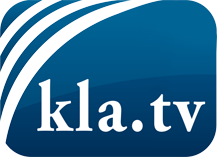 was die Medien nicht verschweigen sollten ...wenig Gehörtes vom Volk, für das Volk ...tägliche News ab 19:45 Uhr auf www.kla.tvDranbleiben lohnt sich!Kostenloses Abonnement mit wöchentlichen News per E-Mail erhalten Sie unter: www.kla.tv/aboSicherheitshinweis:Gegenstimmen werden leider immer weiter zensiert und unterdrückt. Solange wir nicht gemäß den Interessen und Ideologien der Systempresse berichten, müssen wir jederzeit damit rechnen, dass Vorwände gesucht werden, um Kla.TV zu sperren oder zu schaden.Vernetzen Sie sich darum heute noch internetunabhängig!
Klicken Sie hier: www.kla.tv/vernetzungLizenz:    Creative Commons-Lizenz mit Namensnennung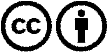 Verbreitung und Wiederaufbereitung ist mit Namensnennung erwünscht! Das Material darf jedoch nicht aus dem Kontext gerissen präsentiert werden. Mit öffentlichen Geldern (GEZ, Serafe, GIS, ...) finanzierte Institutionen ist die Verwendung ohne Rückfrage untersagt. Verstöße können strafrechtlich verfolgt werden.